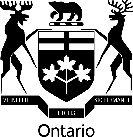 Ainsi que le prévoit la règle 11, si une partie a l’intention de soulever une question au sujet de la validité constitutionnelle ou de l’applicabilité d’une affaire devant le Tribunal ou qu’elle demande une réparation au titre du paragraphe 25(1) de la Charte canadienne des droits et libertés, un avis de question constitutionnelle doit être signifié aux autres parties à l’instance, au procureur général du Canada et au procureur général de l’Ontario, dès que les questions devant faire l’objet de l’avis sont connues et, dans tous les cas, au moins 15 jours avant que la question ne soit débattue. L’avis à donner doit essentiellement avoir le même format que l’avis exigé par les Règles de procédure civile à l’égard d’un avis de question constitutionnelle.Intitulé et numéro de la cause :Loi sous le régime de laquelle l’instance a été introduitea l’intention de contester la validité constitutionnellea l’intention de contester la validité constitutionnellea l’intention de contester la validité constitutionnellea l’intention de contester la validité constitutionnellea l’intention de contester la validité constitutionnelle(nom de la partie)(nom de la partie)(nom de la partie)(nom de la partie)(nom de la partie)(nom de la partie)(nom de la partie)(nom de la partie)(nom de la partie)(nom de la partie)(nom de la partie)(nom de la partie)(ou l’applicabilité) de(ou l’applicabilité) de(ou l’applicabilité) de(préciser les dispositions législatives visées)(préciser les dispositions législatives visées)(préciser les dispositions législatives visées)(préciser les dispositions législatives visées)(préciser les dispositions législatives visées)(préciser les dispositions législatives visées)(préciser les dispositions législatives visées)(préciser les dispositions législatives visées)(préciser les dispositions législatives visées)(préciser les dispositions législatives visées)(préciser les dispositions législatives visées)(préciser les dispositions législatives visées)(préciser les dispositions législatives visées)(préciser les dispositions législatives visées)ou de demander une réparation au titre du paragraphe 24(1) de la Charte canadienne des droits et libertés à l’égard d’un acte ou d’une omission du gouvernement de l’Ontario (ou du Canada). La question doit être instruiteou de demander une réparation au titre du paragraphe 24(1) de la Charte canadienne des droits et libertés à l’égard d’un acte ou d’une omission du gouvernement de l’Ontario (ou du Canada). La question doit être instruiteou de demander une réparation au titre du paragraphe 24(1) de la Charte canadienne des droits et libertés à l’égard d’un acte ou d’une omission du gouvernement de l’Ontario (ou du Canada). La question doit être instruiteou de demander une réparation au titre du paragraphe 24(1) de la Charte canadienne des droits et libertés à l’égard d’un acte ou d’une omission du gouvernement de l’Ontario (ou du Canada). La question doit être instruiteou de demander une réparation au titre du paragraphe 24(1) de la Charte canadienne des droits et libertés à l’égard d’un acte ou d’une omission du gouvernement de l’Ontario (ou du Canada). La question doit être instruiteou de demander une réparation au titre du paragraphe 24(1) de la Charte canadienne des droits et libertés à l’égard d’un acte ou d’une omission du gouvernement de l’Ontario (ou du Canada). La question doit être instruiteou de demander une réparation au titre du paragraphe 24(1) de la Charte canadienne des droits et libertés à l’égard d’un acte ou d’une omission du gouvernement de l’Ontario (ou du Canada). La question doit être instruiteou de demander une réparation au titre du paragraphe 24(1) de la Charte canadienne des droits et libertés à l’égard d’un acte ou d’une omission du gouvernement de l’Ontario (ou du Canada). La question doit être instruiteou de demander une réparation au titre du paragraphe 24(1) de la Charte canadienne des droits et libertés à l’égard d’un acte ou d’une omission du gouvernement de l’Ontario (ou du Canada). La question doit être instruiteou de demander une réparation au titre du paragraphe 24(1) de la Charte canadienne des droits et libertés à l’égard d’un acte ou d’une omission du gouvernement de l’Ontario (ou du Canada). La question doit être instruiteou de demander une réparation au titre du paragraphe 24(1) de la Charte canadienne des droits et libertés à l’égard d’un acte ou d’une omission du gouvernement de l’Ontario (ou du Canada). La question doit être instruiteou de demander une réparation au titre du paragraphe 24(1) de la Charte canadienne des droits et libertés à l’égard d’un acte ou d’une omission du gouvernement de l’Ontario (ou du Canada). La question doit être instruiteou de demander une réparation au titre du paragraphe 24(1) de la Charte canadienne des droits et libertés à l’égard d’un acte ou d’une omission du gouvernement de l’Ontario (ou du Canada). La question doit être instruiteou de demander une réparation au titre du paragraphe 24(1) de la Charte canadienne des droits et libertés à l’égard d’un acte ou d’une omission du gouvernement de l’Ontario (ou du Canada). La question doit être instruiteou de demander une réparation au titre du paragraphe 24(1) de la Charte canadienne des droits et libertés à l’égard d’un acte ou d’une omission du gouvernement de l’Ontario (ou du Canada). La question doit être instruiteou de demander une réparation au titre du paragraphe 24(1) de la Charte canadienne des droits et libertés à l’égard d’un acte ou d’une omission du gouvernement de l’Ontario (ou du Canada). La question doit être instruiteleÀ(jour)(jour)(jour)(jour)(jour)(jour)(date)(date)(date)(date)(heure)(heure)à(adresse du lieu de l’audience)(adresse du lieu de l’audience)(adresse du lieu de l’audience)(adresse du lieu de l’audience)(adresse du lieu de l’audience)(adresse du lieu de l’audience)(adresse du lieu de l’audience)(adresse du lieu de l’audience)(adresse du lieu de l’audience)(adresse du lieu de l’audience)(adresse du lieu de l’audience)(adresse du lieu de l’audience)(adresse du lieu de l’audience)(adresse du lieu de l’audience)(adresse du lieu de l’audience)Faits importantsVoici les faits importants donnant lieu à la question constitutionnelle : Voici les faits importants donnant lieu à la question constitutionnelle : Voici les faits importants donnant lieu à la question constitutionnelle : Voici les faits importants donnant lieu à la question constitutionnelle : Voici les faits importants donnant lieu à la question constitutionnelle : Voici les faits importants donnant lieu à la question constitutionnelle : Voici les faits importants donnant lieu à la question constitutionnelle : Voici les faits importants donnant lieu à la question constitutionnelle : Voici les faits importants donnant lieu à la question constitutionnelle : Voici les faits importants donnant lieu à la question constitutionnelle : Voici les faits importants donnant lieu à la question constitutionnelle : Voici les faits importants donnant lieu à la question constitutionnelle : Voici les faits importants donnant lieu à la question constitutionnelle : Voici les faits importants donnant lieu à la question constitutionnelle : Voici les faits importants donnant lieu à la question constitutionnelle : Voici les faits importants donnant lieu à la question constitutionnelle : Voici les faits importants donnant lieu à la question constitutionnelle : Fondement juridiqueVoici le fondement juridique de la question constitutionnelle :Voici le fondement juridique de la question constitutionnelle :Voici le fondement juridique de la question constitutionnelle :Voici le fondement juridique de la question constitutionnelle :Voici le fondement juridique de la question constitutionnelle :Voici le fondement juridique de la question constitutionnelle :Voici le fondement juridique de la question constitutionnelle :Voici le fondement juridique de la question constitutionnelle :Voici le fondement juridique de la question constitutionnelle :Voici le fondement juridique de la question constitutionnelle :Voici le fondement juridique de la question constitutionnelle :Voici le fondement juridique de la question constitutionnelle :Voici le fondement juridique de la question constitutionnelle :Voici le fondement juridique de la question constitutionnelle :Voici le fondement juridique de la question constitutionnelle :Voici le fondement juridique de la question constitutionnelle :Voici le fondement juridique de la question constitutionnelle :(date)(date)(date)(date)(date)(nom, adresse et numéro de téléphone de l’avocat(e) ou de la partie)(nom, adresse et numéro de téléphone de l’avocat(e) ou de la partie)(nom, adresse et numéro de téléphone de l’avocat(e) ou de la partie)(nom, adresse et numéro de téléphone de l’avocat(e) ou de la partie)(nom, adresse et numéro de téléphone de l’avocat(e) ou de la partie)(nom, adresse et numéro de téléphone de l’avocat(e) ou de la partie)(nom, adresse et numéro de téléphone de l’avocat(e) ou de la partie)(nom, adresse et numéro de téléphone de l’avocat(e) ou de la partie)(nom, adresse et numéro de téléphone de l’avocat(e) ou de la partie)(nom, adresse et numéro de téléphone de l’avocat(e) ou de la partie)(nom, adresse et numéro de téléphone de l’avocat(e) ou de la partie)Adresses postalesProcureur général de l’OntarioDirection du droit constitutionnel 720, rue Bay, 4e étageToronto (Ont.) M5G 2K1Télécopieur : (416) 326-4015Procureur général du CanadaExchange Tower, bureau 3400Boîte postale 36, First Canadian PlaceToronto (Ont.) M5X 1K6Télécopieur : (416) 973-5004Greffier du Tribunal Tribunal ontarien de l’aménagement du territoire655, rue Bay, bureau 1500Toronto (Ont.) M5G 1E5Procureur général de l’OntarioDirection du droit constitutionnel 720, rue Bay, 4e étageToronto (Ont.) M5G 2K1Télécopieur : (416) 326-4015Procureur général du CanadaExchange Tower, bureau 3400Boîte postale 36, First Canadian PlaceToronto (Ont.) M5X 1K6Télécopieur : (416) 973-5004Greffier du Tribunal Tribunal ontarien de l’aménagement du territoire655, rue Bay, bureau 1500Toronto (Ont.) M5G 1E5Procureur général de l’OntarioDirection du droit constitutionnel 720, rue Bay, 4e étageToronto (Ont.) M5G 2K1Télécopieur : (416) 326-4015Procureur général du CanadaExchange Tower, bureau 3400Boîte postale 36, First Canadian PlaceToronto (Ont.) M5X 1K6Télécopieur : (416) 973-5004Greffier du Tribunal Tribunal ontarien de l’aménagement du territoire655, rue Bay, bureau 1500Toronto (Ont.) M5G 1E5Procureur général de l’OntarioDirection du droit constitutionnel 720, rue Bay, 4e étageToronto (Ont.) M5G 2K1Télécopieur : (416) 326-4015Procureur général du CanadaExchange Tower, bureau 3400Boîte postale 36, First Canadian PlaceToronto (Ont.) M5X 1K6Télécopieur : (416) 973-5004Greffier du Tribunal Tribunal ontarien de l’aménagement du territoire655, rue Bay, bureau 1500Toronto (Ont.) M5G 1E5Procureur général de l’OntarioDirection du droit constitutionnel 720, rue Bay, 4e étageToronto (Ont.) M5G 2K1Télécopieur : (416) 326-4015Procureur général du CanadaExchange Tower, bureau 3400Boîte postale 36, First Canadian PlaceToronto (Ont.) M5X 1K6Télécopieur : (416) 973-5004Greffier du Tribunal Tribunal ontarien de l’aménagement du territoire655, rue Bay, bureau 1500Toronto (Ont.) M5G 1E5Procureur général de l’OntarioDirection du droit constitutionnel 720, rue Bay, 4e étageToronto (Ont.) M5G 2K1Télécopieur : (416) 326-4015Procureur général du CanadaExchange Tower, bureau 3400Boîte postale 36, First Canadian PlaceToronto (Ont.) M5X 1K6Télécopieur : (416) 973-5004Greffier du Tribunal Tribunal ontarien de l’aménagement du territoire655, rue Bay, bureau 1500Toronto (Ont.) M5G 1E5Procureur général de l’OntarioDirection du droit constitutionnel 720, rue Bay, 4e étageToronto (Ont.) M5G 2K1Télécopieur : (416) 326-4015Procureur général du CanadaExchange Tower, bureau 3400Boîte postale 36, First Canadian PlaceToronto (Ont.) M5X 1K6Télécopieur : (416) 973-5004Greffier du Tribunal Tribunal ontarien de l’aménagement du territoire655, rue Bay, bureau 1500Toronto (Ont.) M5G 1E5Procureur général de l’OntarioDirection du droit constitutionnel 720, rue Bay, 4e étageToronto (Ont.) M5G 2K1Télécopieur : (416) 326-4015Procureur général du CanadaExchange Tower, bureau 3400Boîte postale 36, First Canadian PlaceToronto (Ont.) M5X 1K6Télécopieur : (416) 973-5004Greffier du Tribunal Tribunal ontarien de l’aménagement du territoire655, rue Bay, bureau 1500Toronto (Ont.) M5G 1E5Noms et adresses des avocats de toutes les autres parties et de toutes les autres parties agissant en leur propre nomNoms et adresses des avocats de toutes les autres parties et de toutes les autres parties agissant en leur propre nomNoms et adresses des avocats de toutes les autres parties et de toutes les autres parties agissant en leur propre nomNoms et adresses des avocats de toutes les autres parties et de toutes les autres parties agissant en leur propre nomNoms et adresses des avocats de toutes les autres parties et de toutes les autres parties agissant en leur propre nomNoms et adresses des avocats de toutes les autres parties et de toutes les autres parties agissant en leur propre nomNoms et adresses des avocats de toutes les autres parties et de toutes les autres parties agissant en leur propre nomNoms et adresses des avocats de toutes les autres parties et de toutes les autres parties agissant en leur propre nomNoms et adresses des avocats de toutes les autres parties et de toutes les autres parties agissant en leur propre nomAdresses postalesProcureur général de l’OntarioDirection du droit constitutionnel 720, rue Bay, 4e étageToronto (Ont.) M5G 2K1Télécopieur : (416) 326-4015Procureur général du CanadaExchange Tower, bureau 3400Boîte postale 36, First Canadian PlaceToronto (Ont.) M5X 1K6Télécopieur : (416) 973-5004Greffier du Tribunal Tribunal ontarien de l’aménagement du territoire655, rue Bay, bureau 1500Toronto (Ont.) M5G 1E5Procureur général de l’OntarioDirection du droit constitutionnel 720, rue Bay, 4e étageToronto (Ont.) M5G 2K1Télécopieur : (416) 326-4015Procureur général du CanadaExchange Tower, bureau 3400Boîte postale 36, First Canadian PlaceToronto (Ont.) M5X 1K6Télécopieur : (416) 973-5004Greffier du Tribunal Tribunal ontarien de l’aménagement du territoire655, rue Bay, bureau 1500Toronto (Ont.) M5G 1E5Procureur général de l’OntarioDirection du droit constitutionnel 720, rue Bay, 4e étageToronto (Ont.) M5G 2K1Télécopieur : (416) 326-4015Procureur général du CanadaExchange Tower, bureau 3400Boîte postale 36, First Canadian PlaceToronto (Ont.) M5X 1K6Télécopieur : (416) 973-5004Greffier du Tribunal Tribunal ontarien de l’aménagement du territoire655, rue Bay, bureau 1500Toronto (Ont.) M5G 1E5Procureur général de l’OntarioDirection du droit constitutionnel 720, rue Bay, 4e étageToronto (Ont.) M5G 2K1Télécopieur : (416) 326-4015Procureur général du CanadaExchange Tower, bureau 3400Boîte postale 36, First Canadian PlaceToronto (Ont.) M5X 1K6Télécopieur : (416) 973-5004Greffier du Tribunal Tribunal ontarien de l’aménagement du territoire655, rue Bay, bureau 1500Toronto (Ont.) M5G 1E5Procureur général de l’OntarioDirection du droit constitutionnel 720, rue Bay, 4e étageToronto (Ont.) M5G 2K1Télécopieur : (416) 326-4015Procureur général du CanadaExchange Tower, bureau 3400Boîte postale 36, First Canadian PlaceToronto (Ont.) M5X 1K6Télécopieur : (416) 973-5004Greffier du Tribunal Tribunal ontarien de l’aménagement du territoire655, rue Bay, bureau 1500Toronto (Ont.) M5G 1E5Procureur général de l’OntarioDirection du droit constitutionnel 720, rue Bay, 4e étageToronto (Ont.) M5G 2K1Télécopieur : (416) 326-4015Procureur général du CanadaExchange Tower, bureau 3400Boîte postale 36, First Canadian PlaceToronto (Ont.) M5X 1K6Télécopieur : (416) 973-5004Greffier du Tribunal Tribunal ontarien de l’aménagement du territoire655, rue Bay, bureau 1500Toronto (Ont.) M5G 1E5Procureur général de l’OntarioDirection du droit constitutionnel 720, rue Bay, 4e étageToronto (Ont.) M5G 2K1Télécopieur : (416) 326-4015Procureur général du CanadaExchange Tower, bureau 3400Boîte postale 36, First Canadian PlaceToronto (Ont.) M5X 1K6Télécopieur : (416) 973-5004Greffier du Tribunal Tribunal ontarien de l’aménagement du territoire655, rue Bay, bureau 1500Toronto (Ont.) M5G 1E5Procureur général de l’OntarioDirection du droit constitutionnel 720, rue Bay, 4e étageToronto (Ont.) M5G 2K1Télécopieur : (416) 326-4015Procureur général du CanadaExchange Tower, bureau 3400Boîte postale 36, First Canadian PlaceToronto (Ont.) M5X 1K6Télécopieur : (416) 973-5004Greffier du Tribunal Tribunal ontarien de l’aménagement du territoire655, rue Bay, bureau 1500Toronto (Ont.) M5G 1E5Adresses postalesProcureur général de l’OntarioDirection du droit constitutionnel 720, rue Bay, 4e étageToronto (Ont.) M5G 2K1Télécopieur : (416) 326-4015Procureur général du CanadaExchange Tower, bureau 3400Boîte postale 36, First Canadian PlaceToronto (Ont.) M5X 1K6Télécopieur : (416) 973-5004Greffier du Tribunal Tribunal ontarien de l’aménagement du territoire655, rue Bay, bureau 1500Toronto (Ont.) M5G 1E5Procureur général de l’OntarioDirection du droit constitutionnel 720, rue Bay, 4e étageToronto (Ont.) M5G 2K1Télécopieur : (416) 326-4015Procureur général du CanadaExchange Tower, bureau 3400Boîte postale 36, First Canadian PlaceToronto (Ont.) M5X 1K6Télécopieur : (416) 973-5004Greffier du Tribunal Tribunal ontarien de l’aménagement du territoire655, rue Bay, bureau 1500Toronto (Ont.) M5G 1E5Procureur général de l’OntarioDirection du droit constitutionnel 720, rue Bay, 4e étageToronto (Ont.) M5G 2K1Télécopieur : (416) 326-4015Procureur général du CanadaExchange Tower, bureau 3400Boîte postale 36, First Canadian PlaceToronto (Ont.) M5X 1K6Télécopieur : (416) 973-5004Greffier du Tribunal Tribunal ontarien de l’aménagement du territoire655, rue Bay, bureau 1500Toronto (Ont.) M5G 1E5Procureur général de l’OntarioDirection du droit constitutionnel 720, rue Bay, 4e étageToronto (Ont.) M5G 2K1Télécopieur : (416) 326-4015Procureur général du CanadaExchange Tower, bureau 3400Boîte postale 36, First Canadian PlaceToronto (Ont.) M5X 1K6Télécopieur : (416) 973-5004Greffier du Tribunal Tribunal ontarien de l’aménagement du territoire655, rue Bay, bureau 1500Toronto (Ont.) M5G 1E5Procureur général de l’OntarioDirection du droit constitutionnel 720, rue Bay, 4e étageToronto (Ont.) M5G 2K1Télécopieur : (416) 326-4015Procureur général du CanadaExchange Tower, bureau 3400Boîte postale 36, First Canadian PlaceToronto (Ont.) M5X 1K6Télécopieur : (416) 973-5004Greffier du Tribunal Tribunal ontarien de l’aménagement du territoire655, rue Bay, bureau 1500Toronto (Ont.) M5G 1E5Procureur général de l’OntarioDirection du droit constitutionnel 720, rue Bay, 4e étageToronto (Ont.) M5G 2K1Télécopieur : (416) 326-4015Procureur général du CanadaExchange Tower, bureau 3400Boîte postale 36, First Canadian PlaceToronto (Ont.) M5X 1K6Télécopieur : (416) 973-5004Greffier du Tribunal Tribunal ontarien de l’aménagement du territoire655, rue Bay, bureau 1500Toronto (Ont.) M5G 1E5Procureur général de l’OntarioDirection du droit constitutionnel 720, rue Bay, 4e étageToronto (Ont.) M5G 2K1Télécopieur : (416) 326-4015Procureur général du CanadaExchange Tower, bureau 3400Boîte postale 36, First Canadian PlaceToronto (Ont.) M5X 1K6Télécopieur : (416) 973-5004Greffier du Tribunal Tribunal ontarien de l’aménagement du territoire655, rue Bay, bureau 1500Toronto (Ont.) M5G 1E5Procureur général de l’OntarioDirection du droit constitutionnel 720, rue Bay, 4e étageToronto (Ont.) M5G 2K1Télécopieur : (416) 326-4015Procureur général du CanadaExchange Tower, bureau 3400Boîte postale 36, First Canadian PlaceToronto (Ont.) M5X 1K6Télécopieur : (416) 973-5004Greffier du Tribunal Tribunal ontarien de l’aménagement du territoire655, rue Bay, bureau 1500Toronto (Ont.) M5G 1E5Adresses postalesProcureur général de l’OntarioDirection du droit constitutionnel 720, rue Bay, 4e étageToronto (Ont.) M5G 2K1Télécopieur : (416) 326-4015Procureur général du CanadaExchange Tower, bureau 3400Boîte postale 36, First Canadian PlaceToronto (Ont.) M5X 1K6Télécopieur : (416) 973-5004Greffier du Tribunal Tribunal ontarien de l’aménagement du territoire655, rue Bay, bureau 1500Toronto (Ont.) M5G 1E5Procureur général de l’OntarioDirection du droit constitutionnel 720, rue Bay, 4e étageToronto (Ont.) M5G 2K1Télécopieur : (416) 326-4015Procureur général du CanadaExchange Tower, bureau 3400Boîte postale 36, First Canadian PlaceToronto (Ont.) M5X 1K6Télécopieur : (416) 973-5004Greffier du Tribunal Tribunal ontarien de l’aménagement du territoire655, rue Bay, bureau 1500Toronto (Ont.) M5G 1E5Procureur général de l’OntarioDirection du droit constitutionnel 720, rue Bay, 4e étageToronto (Ont.) M5G 2K1Télécopieur : (416) 326-4015Procureur général du CanadaExchange Tower, bureau 3400Boîte postale 36, First Canadian PlaceToronto (Ont.) M5X 1K6Télécopieur : (416) 973-5004Greffier du Tribunal Tribunal ontarien de l’aménagement du territoire655, rue Bay, bureau 1500Toronto (Ont.) M5G 1E5Procureur général de l’OntarioDirection du droit constitutionnel 720, rue Bay, 4e étageToronto (Ont.) M5G 2K1Télécopieur : (416) 326-4015Procureur général du CanadaExchange Tower, bureau 3400Boîte postale 36, First Canadian PlaceToronto (Ont.) M5X 1K6Télécopieur : (416) 973-5004Greffier du Tribunal Tribunal ontarien de l’aménagement du territoire655, rue Bay, bureau 1500Toronto (Ont.) M5G 1E5Procureur général de l’OntarioDirection du droit constitutionnel 720, rue Bay, 4e étageToronto (Ont.) M5G 2K1Télécopieur : (416) 326-4015Procureur général du CanadaExchange Tower, bureau 3400Boîte postale 36, First Canadian PlaceToronto (Ont.) M5X 1K6Télécopieur : (416) 973-5004Greffier du Tribunal Tribunal ontarien de l’aménagement du territoire655, rue Bay, bureau 1500Toronto (Ont.) M5G 1E5Procureur général de l’OntarioDirection du droit constitutionnel 720, rue Bay, 4e étageToronto (Ont.) M5G 2K1Télécopieur : (416) 326-4015Procureur général du CanadaExchange Tower, bureau 3400Boîte postale 36, First Canadian PlaceToronto (Ont.) M5X 1K6Télécopieur : (416) 973-5004Greffier du Tribunal Tribunal ontarien de l’aménagement du territoire655, rue Bay, bureau 1500Toronto (Ont.) M5G 1E5Procureur général de l’OntarioDirection du droit constitutionnel 720, rue Bay, 4e étageToronto (Ont.) M5G 2K1Télécopieur : (416) 326-4015Procureur général du CanadaExchange Tower, bureau 3400Boîte postale 36, First Canadian PlaceToronto (Ont.) M5X 1K6Télécopieur : (416) 973-5004Greffier du Tribunal Tribunal ontarien de l’aménagement du territoire655, rue Bay, bureau 1500Toronto (Ont.) M5G 1E5Procureur général de l’OntarioDirection du droit constitutionnel 720, rue Bay, 4e étageToronto (Ont.) M5G 2K1Télécopieur : (416) 326-4015Procureur général du CanadaExchange Tower, bureau 3400Boîte postale 36, First Canadian PlaceToronto (Ont.) M5X 1K6Télécopieur : (416) 973-5004Greffier du Tribunal Tribunal ontarien de l’aménagement du territoire655, rue Bay, bureau 1500Toronto (Ont.) M5G 1E5Adresses postalesProcureur général de l’OntarioDirection du droit constitutionnel 720, rue Bay, 4e étageToronto (Ont.) M5G 2K1Télécopieur : (416) 326-4015Procureur général du CanadaExchange Tower, bureau 3400Boîte postale 36, First Canadian PlaceToronto (Ont.) M5X 1K6Télécopieur : (416) 973-5004Greffier du Tribunal Tribunal ontarien de l’aménagement du territoire655, rue Bay, bureau 1500Toronto (Ont.) M5G 1E5Procureur général de l’OntarioDirection du droit constitutionnel 720, rue Bay, 4e étageToronto (Ont.) M5G 2K1Télécopieur : (416) 326-4015Procureur général du CanadaExchange Tower, bureau 3400Boîte postale 36, First Canadian PlaceToronto (Ont.) M5X 1K6Télécopieur : (416) 973-5004Greffier du Tribunal Tribunal ontarien de l’aménagement du territoire655, rue Bay, bureau 1500Toronto (Ont.) M5G 1E5Procureur général de l’OntarioDirection du droit constitutionnel 720, rue Bay, 4e étageToronto (Ont.) M5G 2K1Télécopieur : (416) 326-4015Procureur général du CanadaExchange Tower, bureau 3400Boîte postale 36, First Canadian PlaceToronto (Ont.) M5X 1K6Télécopieur : (416) 973-5004Greffier du Tribunal Tribunal ontarien de l’aménagement du territoire655, rue Bay, bureau 1500Toronto (Ont.) M5G 1E5Procureur général de l’OntarioDirection du droit constitutionnel 720, rue Bay, 4e étageToronto (Ont.) M5G 2K1Télécopieur : (416) 326-4015Procureur général du CanadaExchange Tower, bureau 3400Boîte postale 36, First Canadian PlaceToronto (Ont.) M5X 1K6Télécopieur : (416) 973-5004Greffier du Tribunal Tribunal ontarien de l’aménagement du territoire655, rue Bay, bureau 1500Toronto (Ont.) M5G 1E5Procureur général de l’OntarioDirection du droit constitutionnel 720, rue Bay, 4e étageToronto (Ont.) M5G 2K1Télécopieur : (416) 326-4015Procureur général du CanadaExchange Tower, bureau 3400Boîte postale 36, First Canadian PlaceToronto (Ont.) M5X 1K6Télécopieur : (416) 973-5004Greffier du Tribunal Tribunal ontarien de l’aménagement du territoire655, rue Bay, bureau 1500Toronto (Ont.) M5G 1E5Procureur général de l’OntarioDirection du droit constitutionnel 720, rue Bay, 4e étageToronto (Ont.) M5G 2K1Télécopieur : (416) 326-4015Procureur général du CanadaExchange Tower, bureau 3400Boîte postale 36, First Canadian PlaceToronto (Ont.) M5X 1K6Télécopieur : (416) 973-5004Greffier du Tribunal Tribunal ontarien de l’aménagement du territoire655, rue Bay, bureau 1500Toronto (Ont.) M5G 1E5Procureur général de l’OntarioDirection du droit constitutionnel 720, rue Bay, 4e étageToronto (Ont.) M5G 2K1Télécopieur : (416) 326-4015Procureur général du CanadaExchange Tower, bureau 3400Boîte postale 36, First Canadian PlaceToronto (Ont.) M5X 1K6Télécopieur : (416) 973-5004Greffier du Tribunal Tribunal ontarien de l’aménagement du territoire655, rue Bay, bureau 1500Toronto (Ont.) M5G 1E5Procureur général de l’OntarioDirection du droit constitutionnel 720, rue Bay, 4e étageToronto (Ont.) M5G 2K1Télécopieur : (416) 326-4015Procureur général du CanadaExchange Tower, bureau 3400Boîte postale 36, First Canadian PlaceToronto (Ont.) M5X 1K6Télécopieur : (416) 973-5004Greffier du Tribunal Tribunal ontarien de l’aménagement du territoire655, rue Bay, bureau 1500Toronto (Ont.) M5G 1E5Adresses postalesProcureur général de l’OntarioDirection du droit constitutionnel 720, rue Bay, 4e étageToronto (Ont.) M5G 2K1Télécopieur : (416) 326-4015Procureur général du CanadaExchange Tower, bureau 3400Boîte postale 36, First Canadian PlaceToronto (Ont.) M5X 1K6Télécopieur : (416) 973-5004Greffier du Tribunal Tribunal ontarien de l’aménagement du territoire655, rue Bay, bureau 1500Toronto (Ont.) M5G 1E5Procureur général de l’OntarioDirection du droit constitutionnel 720, rue Bay, 4e étageToronto (Ont.) M5G 2K1Télécopieur : (416) 326-4015Procureur général du CanadaExchange Tower, bureau 3400Boîte postale 36, First Canadian PlaceToronto (Ont.) M5X 1K6Télécopieur : (416) 973-5004Greffier du Tribunal Tribunal ontarien de l’aménagement du territoire655, rue Bay, bureau 1500Toronto (Ont.) M5G 1E5Procureur général de l’OntarioDirection du droit constitutionnel 720, rue Bay, 4e étageToronto (Ont.) M5G 2K1Télécopieur : (416) 326-4015Procureur général du CanadaExchange Tower, bureau 3400Boîte postale 36, First Canadian PlaceToronto (Ont.) M5X 1K6Télécopieur : (416) 973-5004Greffier du Tribunal Tribunal ontarien de l’aménagement du territoire655, rue Bay, bureau 1500Toronto (Ont.) M5G 1E5Procureur général de l’OntarioDirection du droit constitutionnel 720, rue Bay, 4e étageToronto (Ont.) M5G 2K1Télécopieur : (416) 326-4015Procureur général du CanadaExchange Tower, bureau 3400Boîte postale 36, First Canadian PlaceToronto (Ont.) M5X 1K6Télécopieur : (416) 973-5004Greffier du Tribunal Tribunal ontarien de l’aménagement du territoire655, rue Bay, bureau 1500Toronto (Ont.) M5G 1E5Procureur général de l’OntarioDirection du droit constitutionnel 720, rue Bay, 4e étageToronto (Ont.) M5G 2K1Télécopieur : (416) 326-4015Procureur général du CanadaExchange Tower, bureau 3400Boîte postale 36, First Canadian PlaceToronto (Ont.) M5X 1K6Télécopieur : (416) 973-5004Greffier du Tribunal Tribunal ontarien de l’aménagement du territoire655, rue Bay, bureau 1500Toronto (Ont.) M5G 1E5Procureur général de l’OntarioDirection du droit constitutionnel 720, rue Bay, 4e étageToronto (Ont.) M5G 2K1Télécopieur : (416) 326-4015Procureur général du CanadaExchange Tower, bureau 3400Boîte postale 36, First Canadian PlaceToronto (Ont.) M5X 1K6Télécopieur : (416) 973-5004Greffier du Tribunal Tribunal ontarien de l’aménagement du territoire655, rue Bay, bureau 1500Toronto (Ont.) M5G 1E5Procureur général de l’OntarioDirection du droit constitutionnel 720, rue Bay, 4e étageToronto (Ont.) M5G 2K1Télécopieur : (416) 326-4015Procureur général du CanadaExchange Tower, bureau 3400Boîte postale 36, First Canadian PlaceToronto (Ont.) M5X 1K6Télécopieur : (416) 973-5004Greffier du Tribunal Tribunal ontarien de l’aménagement du territoire655, rue Bay, bureau 1500Toronto (Ont.) M5G 1E5Procureur général de l’OntarioDirection du droit constitutionnel 720, rue Bay, 4e étageToronto (Ont.) M5G 2K1Télécopieur : (416) 326-4015Procureur général du CanadaExchange Tower, bureau 3400Boîte postale 36, First Canadian PlaceToronto (Ont.) M5X 1K6Télécopieur : (416) 973-5004Greffier du Tribunal Tribunal ontarien de l’aménagement du territoire655, rue Bay, bureau 1500Toronto (Ont.) M5G 1E5Adresses postalesProcureur général de l’OntarioDirection du droit constitutionnel 720, rue Bay, 4e étageToronto (Ont.) M5G 2K1Télécopieur : (416) 326-4015Procureur général du CanadaExchange Tower, bureau 3400Boîte postale 36, First Canadian PlaceToronto (Ont.) M5X 1K6Télécopieur : (416) 973-5004Greffier du Tribunal Tribunal ontarien de l’aménagement du territoire655, rue Bay, bureau 1500Toronto (Ont.) M5G 1E5Procureur général de l’OntarioDirection du droit constitutionnel 720, rue Bay, 4e étageToronto (Ont.) M5G 2K1Télécopieur : (416) 326-4015Procureur général du CanadaExchange Tower, bureau 3400Boîte postale 36, First Canadian PlaceToronto (Ont.) M5X 1K6Télécopieur : (416) 973-5004Greffier du Tribunal Tribunal ontarien de l’aménagement du territoire655, rue Bay, bureau 1500Toronto (Ont.) M5G 1E5Procureur général de l’OntarioDirection du droit constitutionnel 720, rue Bay, 4e étageToronto (Ont.) M5G 2K1Télécopieur : (416) 326-4015Procureur général du CanadaExchange Tower, bureau 3400Boîte postale 36, First Canadian PlaceToronto (Ont.) M5X 1K6Télécopieur : (416) 973-5004Greffier du Tribunal Tribunal ontarien de l’aménagement du territoire655, rue Bay, bureau 1500Toronto (Ont.) M5G 1E5Procureur général de l’OntarioDirection du droit constitutionnel 720, rue Bay, 4e étageToronto (Ont.) M5G 2K1Télécopieur : (416) 326-4015Procureur général du CanadaExchange Tower, bureau 3400Boîte postale 36, First Canadian PlaceToronto (Ont.) M5X 1K6Télécopieur : (416) 973-5004Greffier du Tribunal Tribunal ontarien de l’aménagement du territoire655, rue Bay, bureau 1500Toronto (Ont.) M5G 1E5Procureur général de l’OntarioDirection du droit constitutionnel 720, rue Bay, 4e étageToronto (Ont.) M5G 2K1Télécopieur : (416) 326-4015Procureur général du CanadaExchange Tower, bureau 3400Boîte postale 36, First Canadian PlaceToronto (Ont.) M5X 1K6Télécopieur : (416) 973-5004Greffier du Tribunal Tribunal ontarien de l’aménagement du territoire655, rue Bay, bureau 1500Toronto (Ont.) M5G 1E5Procureur général de l’OntarioDirection du droit constitutionnel 720, rue Bay, 4e étageToronto (Ont.) M5G 2K1Télécopieur : (416) 326-4015Procureur général du CanadaExchange Tower, bureau 3400Boîte postale 36, First Canadian PlaceToronto (Ont.) M5X 1K6Télécopieur : (416) 973-5004Greffier du Tribunal Tribunal ontarien de l’aménagement du territoire655, rue Bay, bureau 1500Toronto (Ont.) M5G 1E5Procureur général de l’OntarioDirection du droit constitutionnel 720, rue Bay, 4e étageToronto (Ont.) M5G 2K1Télécopieur : (416) 326-4015Procureur général du CanadaExchange Tower, bureau 3400Boîte postale 36, First Canadian PlaceToronto (Ont.) M5X 1K6Télécopieur : (416) 973-5004Greffier du Tribunal Tribunal ontarien de l’aménagement du territoire655, rue Bay, bureau 1500Toronto (Ont.) M5G 1E5Procureur général de l’OntarioDirection du droit constitutionnel 720, rue Bay, 4e étageToronto (Ont.) M5G 2K1Télécopieur : (416) 326-4015Procureur général du CanadaExchange Tower, bureau 3400Boîte postale 36, First Canadian PlaceToronto (Ont.) M5X 1K6Télécopieur : (416) 973-5004Greffier du Tribunal Tribunal ontarien de l’aménagement du territoire655, rue Bay, bureau 1500Toronto (Ont.) M5G 1E5Adresses postalesProcureur général de l’OntarioDirection du droit constitutionnel 720, rue Bay, 4e étageToronto (Ont.) M5G 2K1Télécopieur : (416) 326-4015Procureur général du CanadaExchange Tower, bureau 3400Boîte postale 36, First Canadian PlaceToronto (Ont.) M5X 1K6Télécopieur : (416) 973-5004Greffier du Tribunal Tribunal ontarien de l’aménagement du territoire655, rue Bay, bureau 1500Toronto (Ont.) M5G 1E5Procureur général de l’OntarioDirection du droit constitutionnel 720, rue Bay, 4e étageToronto (Ont.) M5G 2K1Télécopieur : (416) 326-4015Procureur général du CanadaExchange Tower, bureau 3400Boîte postale 36, First Canadian PlaceToronto (Ont.) M5X 1K6Télécopieur : (416) 973-5004Greffier du Tribunal Tribunal ontarien de l’aménagement du territoire655, rue Bay, bureau 1500Toronto (Ont.) M5G 1E5Procureur général de l’OntarioDirection du droit constitutionnel 720, rue Bay, 4e étageToronto (Ont.) M5G 2K1Télécopieur : (416) 326-4015Procureur général du CanadaExchange Tower, bureau 3400Boîte postale 36, First Canadian PlaceToronto (Ont.) M5X 1K6Télécopieur : (416) 973-5004Greffier du Tribunal Tribunal ontarien de l’aménagement du territoire655, rue Bay, bureau 1500Toronto (Ont.) M5G 1E5Procureur général de l’OntarioDirection du droit constitutionnel 720, rue Bay, 4e étageToronto (Ont.) M5G 2K1Télécopieur : (416) 326-4015Procureur général du CanadaExchange Tower, bureau 3400Boîte postale 36, First Canadian PlaceToronto (Ont.) M5X 1K6Télécopieur : (416) 973-5004Greffier du Tribunal Tribunal ontarien de l’aménagement du territoire655, rue Bay, bureau 1500Toronto (Ont.) M5G 1E5Procureur général de l’OntarioDirection du droit constitutionnel 720, rue Bay, 4e étageToronto (Ont.) M5G 2K1Télécopieur : (416) 326-4015Procureur général du CanadaExchange Tower, bureau 3400Boîte postale 36, First Canadian PlaceToronto (Ont.) M5X 1K6Télécopieur : (416) 973-5004Greffier du Tribunal Tribunal ontarien de l’aménagement du territoire655, rue Bay, bureau 1500Toronto (Ont.) M5G 1E5Procureur général de l’OntarioDirection du droit constitutionnel 720, rue Bay, 4e étageToronto (Ont.) M5G 2K1Télécopieur : (416) 326-4015Procureur général du CanadaExchange Tower, bureau 3400Boîte postale 36, First Canadian PlaceToronto (Ont.) M5X 1K6Télécopieur : (416) 973-5004Greffier du Tribunal Tribunal ontarien de l’aménagement du territoire655, rue Bay, bureau 1500Toronto (Ont.) M5G 1E5Procureur général de l’OntarioDirection du droit constitutionnel 720, rue Bay, 4e étageToronto (Ont.) M5G 2K1Télécopieur : (416) 326-4015Procureur général du CanadaExchange Tower, bureau 3400Boîte postale 36, First Canadian PlaceToronto (Ont.) M5X 1K6Télécopieur : (416) 973-5004Greffier du Tribunal Tribunal ontarien de l’aménagement du territoire655, rue Bay, bureau 1500Toronto (Ont.) M5G 1E5Procureur général de l’OntarioDirection du droit constitutionnel 720, rue Bay, 4e étageToronto (Ont.) M5G 2K1Télécopieur : (416) 326-4015Procureur général du CanadaExchange Tower, bureau 3400Boîte postale 36, First Canadian PlaceToronto (Ont.) M5X 1K6Télécopieur : (416) 973-5004Greffier du Tribunal Tribunal ontarien de l’aménagement du territoire655, rue Bay, bureau 1500Toronto (Ont.) M5G 1E5Adresses postales(Le présent avis doit être signifié au moins quinze jours avant la date fixée pour l’examen de la question par le Tribunal)(Le présent avis doit être signifié au moins quinze jours avant la date fixée pour l’examen de la question par le Tribunal)(Le présent avis doit être signifié au moins quinze jours avant la date fixée pour l’examen de la question par le Tribunal)(Le présent avis doit être signifié au moins quinze jours avant la date fixée pour l’examen de la question par le Tribunal)(Le présent avis doit être signifié au moins quinze jours avant la date fixée pour l’examen de la question par le Tribunal)(Le présent avis doit être signifié au moins quinze jours avant la date fixée pour l’examen de la question par le Tribunal)(Le présent avis doit être signifié au moins quinze jours avant la date fixée pour l’examen de la question par le Tribunal)(Le présent avis doit être signifié au moins quinze jours avant la date fixée pour l’examen de la question par le Tribunal)(Le présent avis doit être signifié au moins quinze jours avant la date fixée pour l’examen de la question par le Tribunal)(Le présent avis doit être signifié au moins quinze jours avant la date fixée pour l’examen de la question par le Tribunal)(Le présent avis doit être signifié au moins quinze jours avant la date fixée pour l’examen de la question par le Tribunal)(Le présent avis doit être signifié au moins quinze jours avant la date fixée pour l’examen de la question par le Tribunal)(Le présent avis doit être signifié au moins quinze jours avant la date fixée pour l’examen de la question par le Tribunal)(Le présent avis doit être signifié au moins quinze jours avant la date fixée pour l’examen de la question par le Tribunal)(Le présent avis doit être signifié au moins quinze jours avant la date fixée pour l’examen de la question par le Tribunal)(Le présent avis doit être signifié au moins quinze jours avant la date fixée pour l’examen de la question par le Tribunal)(Le présent avis doit être signifié au moins quinze jours avant la date fixée pour l’examen de la question par le Tribunal)